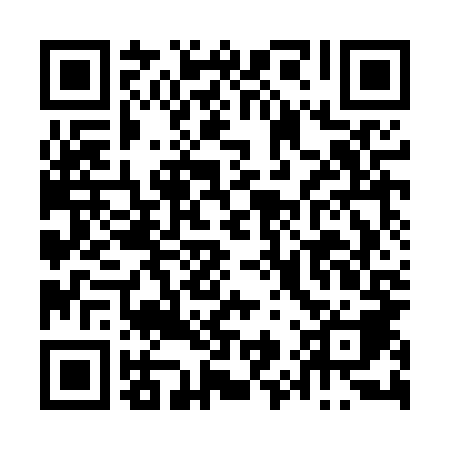 Ramadan times for Luboszyce, PolandMon 11 Mar 2024 - Wed 10 Apr 2024High Latitude Method: Angle Based RulePrayer Calculation Method: Muslim World LeagueAsar Calculation Method: HanafiPrayer times provided by https://www.salahtimes.comDateDayFajrSuhurSunriseDhuhrAsrIftarMaghribIsha11Mon4:224:226:2112:073:565:555:557:4712Tue4:204:206:1912:073:575:575:577:4913Wed4:174:176:1612:073:595:585:587:5114Thu4:144:146:1412:074:016:006:007:5315Fri4:114:116:1212:064:026:026:027:5516Sat4:094:096:0912:064:046:046:047:5717Sun4:064:066:0712:064:056:066:068:0018Mon4:034:036:0412:064:076:086:088:0219Tue4:004:006:0212:054:086:106:108:0420Wed3:573:575:5912:054:106:126:128:0621Thu3:553:555:5712:054:116:146:148:0822Fri3:523:525:5412:044:136:166:168:1123Sat3:493:495:5212:044:146:176:178:1324Sun3:463:465:4912:044:166:196:198:1525Mon3:433:435:4712:034:176:216:218:1826Tue3:403:405:4412:034:196:236:238:2027Wed3:373:375:4212:034:206:256:258:2228Thu3:343:345:3912:034:226:276:278:2529Fri3:303:305:3712:024:236:296:298:2730Sat3:273:275:3412:024:246:316:318:3031Sun4:244:246:321:025:267:337:339:321Mon4:214:216:291:015:277:347:349:352Tue4:184:186:271:015:297:367:369:373Wed4:154:156:241:015:307:387:389:404Thu4:114:116:221:005:317:407:409:425Fri4:084:086:191:005:337:427:429:456Sat4:054:056:171:005:347:447:449:487Sun4:014:016:151:005:357:467:469:508Mon3:583:586:1212:595:377:487:489:539Tue3:543:546:1012:595:387:497:499:5610Wed3:513:516:0712:595:397:517:519:59